                               Montana Department of Justice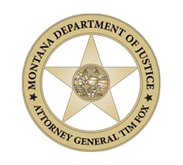 MISSING ENDANGERED PERSON ADVISORY               MYKENZIE GEORGELast seen: June 3, 2019 11 p.m.		        Location: Missoula, MT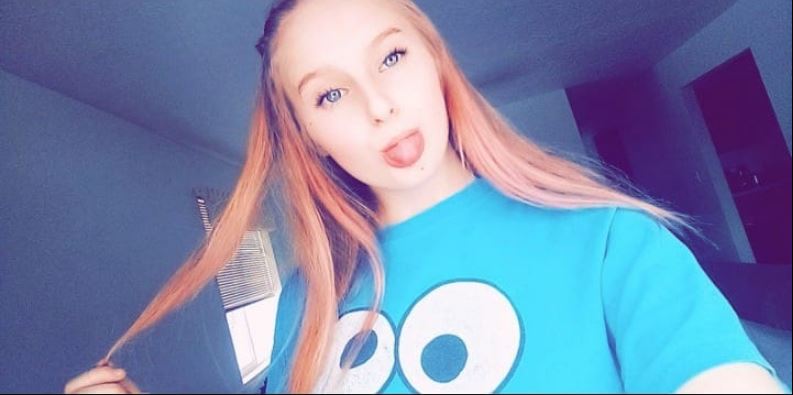 Name: MyKenzie George Date of Birth: 7/10/2003Age: 15 years oldSex: Female				Race: WhiteHeight:5 ft 4 inchesWeight: 158 lbs. Eyes:	BlueHair: BlondeLast seen wearing: T-shirt with Italian flag, grey leggingsVehicle: NonePossible destinations: Kellogg, IDIncident information: MyKenzie George is believed to be a suicidal, endangered runaway. Requires medication for depression, known to abuse marijuana.  If you have any information on MyKenzie George, please contact:Missoula Police Department(406) 552-6300 or call 9-1-1Help Find Montana’s Missing - Montana Missing Persons Clearinghouse (406) 444-2800www.dojmt.gov/missing-persons